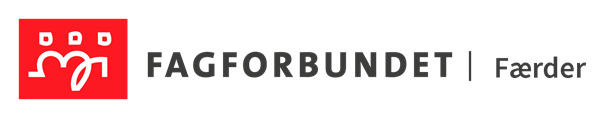 Referat fra medlemsmøteDato: 21.januar 2021Tid: 17.30 – 18.00Sted: TeamsTil stede: 12 medlemmer med stemmerett + Rune Mathiassen, nestleder på FylketAGENDAVALG AV HOVEDTILLITSVALGTLeder Christin Løkeberg ønsket velkommen.Informerte om at valget gjelder for to – 2- år av gangen.Valget er i henhold til Hovedavtalen.Kun ansatte i Færder kommune kan stemme.Det er en kandidat, Marita Solberg.Marita fikk så ordet for å fortelle om seg selv (se vedlegg i invitasjonen til møtet).Har nå 85 % stilling i Veumåsen.………………………………………………………………………………………………………………………………………….Da det ikke har kommet innspill om andre kandidater i løpet av møtet, er Marita Solberg enstemmig valgt som ny hovedtillitsvalgt for Fagforbundet Færder.Dato for overtakelse av vervet avtales senere.Runa R. Tonheimref.